Экскурсия в  НТГМК им. Черепановых       Накануне летних вступительных кампаний выпускники объединения «Начни своё дело» (9 кл. – 16 чел.) 24.04.18 посетили Нижнетагильский горно-металлургический колледж имени Е. А. и М. Е.Черепановых. Это одно из старейших в России и на Урале среднее специальное учебное заведение.  	Второй год подряд учащиеся здесь проходят компьютерное тестирование по программе «Профмастер». Данная диагностика предполагает прохождение трёх блоков: «Готовность», «Способности», «Профессиональные склонности».  В результате каждый из тестируемых получил рекомендации по выбору профессии, специальности  с учётом индивидуальных данных.         Кроме того, будущие абитуриенты  прослушали  информация об образовательных услугах, предоставляемых колледжем.  Возможно, кто – то из будущих абитуриентов будет осваивать следующую ступень образования именно в этом учебном заведении. Такая возможность предоставляется ребятам  в рамках реализации профориентационного проекта «Маршрут успеха».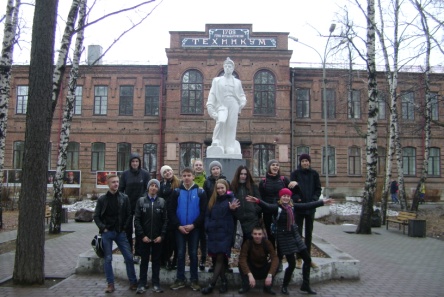 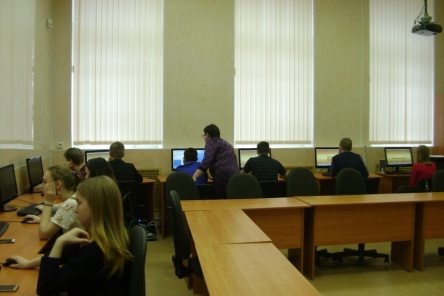 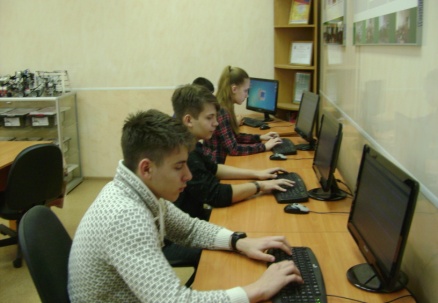 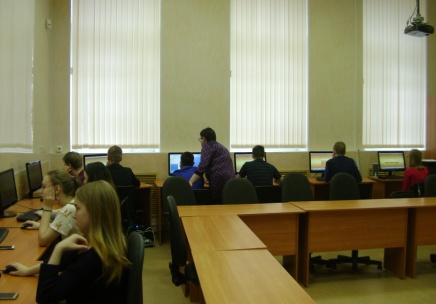 